Министерството на околната среда и водите е бенефициент по предефиниран проект № 1 „Остойностяване и интегриране на екосистемните услуги“ по Програма „Опазване на околната среда и климатични промени“ на Финансовия механизъм на Европейското икономическо пространство 2014-2021. Проектът се изпълнява в партньорство с Норвежки институт за изследване на природата (NINA).Проектът има за основна цел да допринесе за интегрирането на екосистемните услуги в националното планиране, счетоводство и отчитане. В резултат от проекта ще бъде разработена система за остойностяване на услугите за 9 типа български екосистеми. Специфичните проектни цели са, както следва:създаване на национална методологична основа за остойностяване на екосистемните услуги в 9 типа екосистеми (урбанизирани, земеделски, тревни, гори и горски, храстови и ерикоидни, земи с рядка растителност, влажни зони, сладководни, морски);идентифициране на стойностите, предоставяни от екосистемите, и напътстване на вземащите решения спрямо устойчивото развитие на политиките;популяризиране и подкрепа за интегриране на природния капитал в бизнес планирането, финансите и осчетоводяването;повишаване на капацитета на вземащите решения в остойностяването на екосистемните услуги и интегрирането им в политиките .Изпълнението на основната цел на проекта ще се извършва чрез предварително стеснен обхват на секторите на икономиката, като целеви по проекта е секторът на туризма.Проектът предвижда да се създаде пилотен модел за интегриране на стойността на екосистемните услуги в национални, регионални и/или местни стратегии за развитие, както и в националната счетоводна система на България чрез разработване на система за остойностяване на услугите за всичките 9 български екосистеми, обхващаща избрани екосистемни услуги, свързани с туризъм и отдих, съгласно Общата международна класификация на екосистемните услуги (CICES v 5.1) извън мрежата Натура 2000. 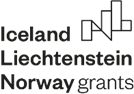 Програма „Опазване на околната среда и климатични промени“ на ФМ на ЕИП 2014-2021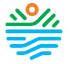 